たぶんかフリースクールでは、３をに、にコースをきます。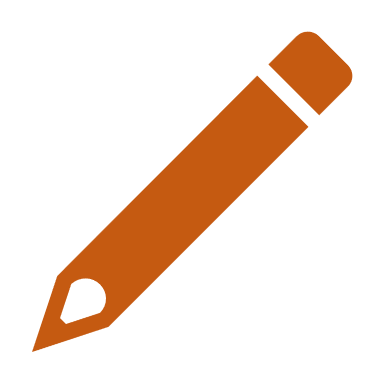 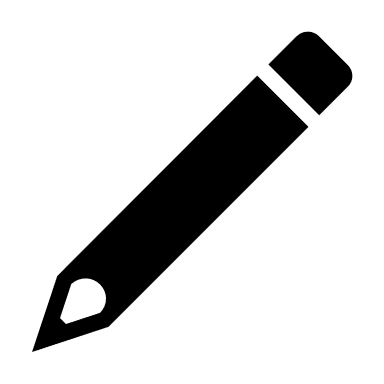 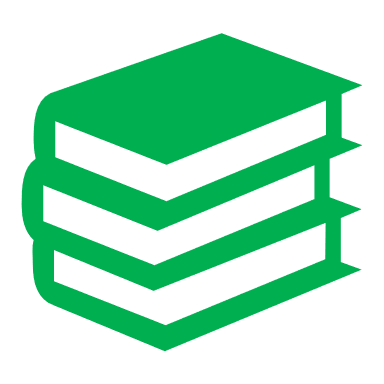 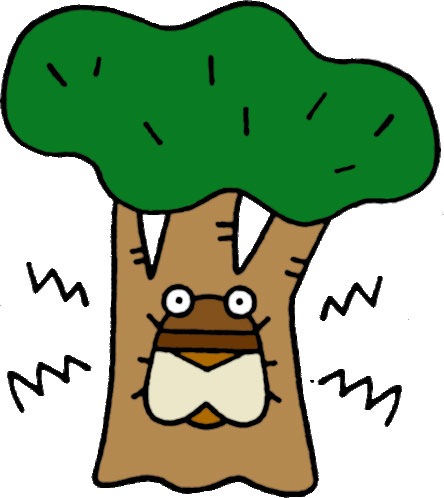 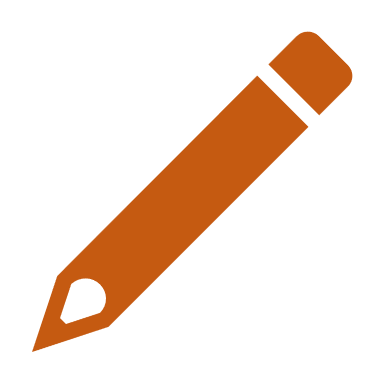 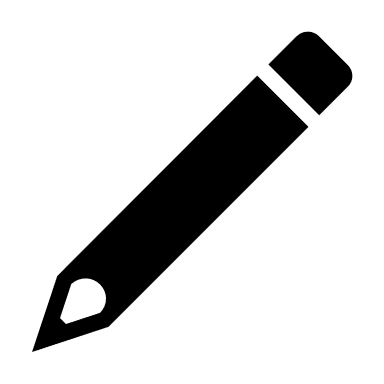 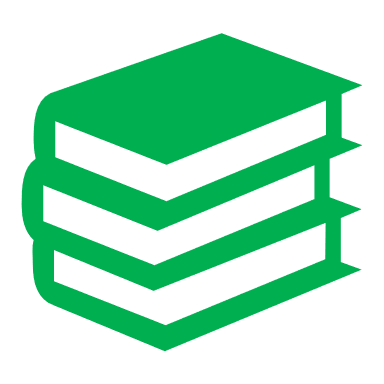 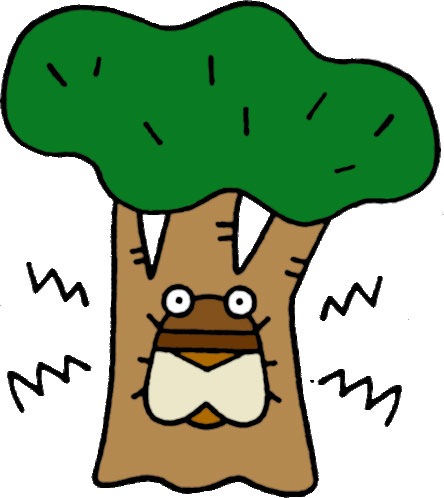 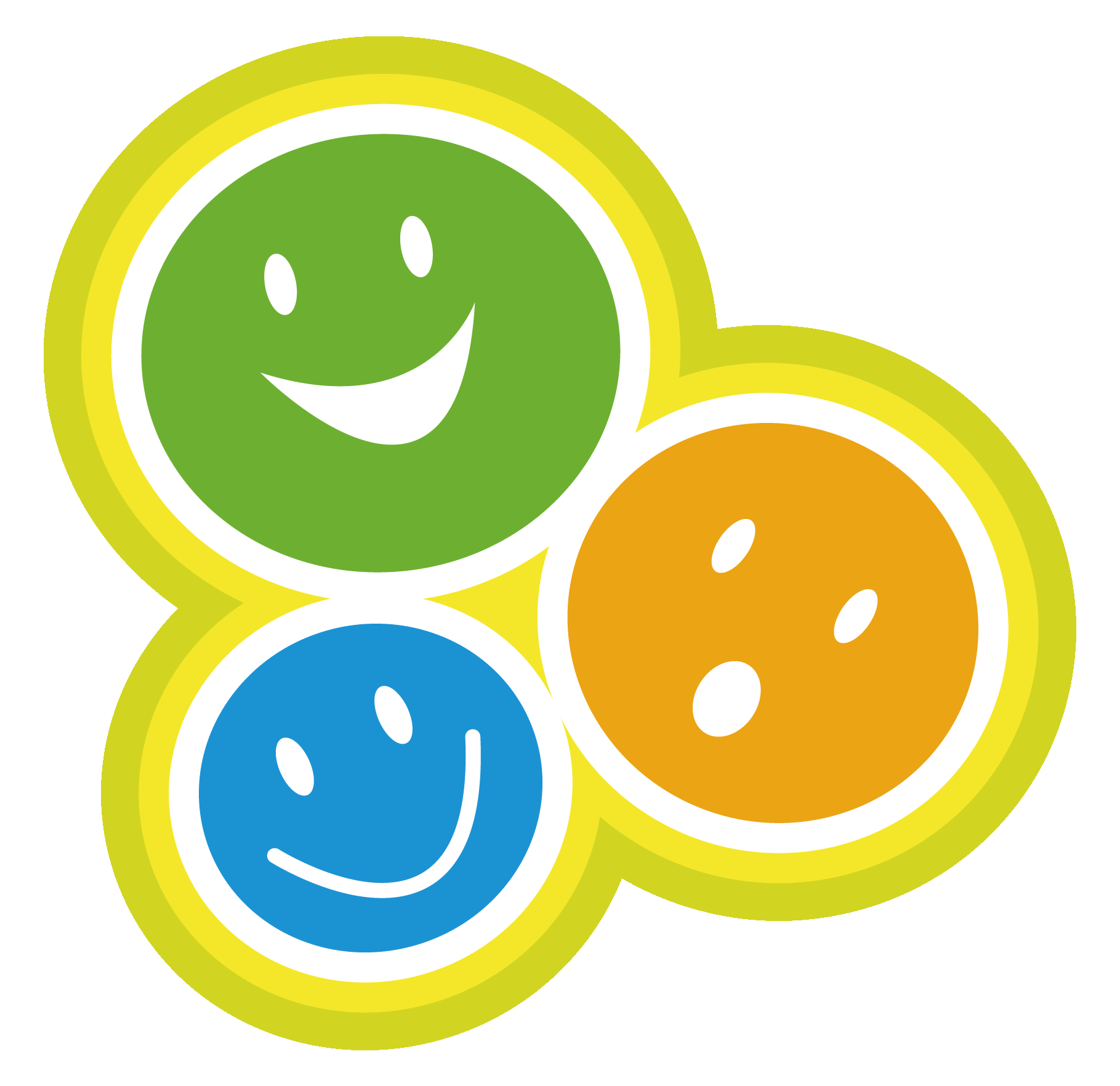  （）、、の３をレベルクラスでします。：6日（）～　23（） （からまで）１２の12：たぶんかフリースクール　　※のとクラスけテストを7月2５日（木）10からいます。をってきてください。＜＞*（もないなど）は、のみのクラス（2）＜＞：　8（）　※をいたをすので、おをれてきてください。メールアドレス：info@tabunka.or.jp 　ウェブサイト：https://www.tabunka.jp/tokyo/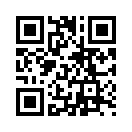 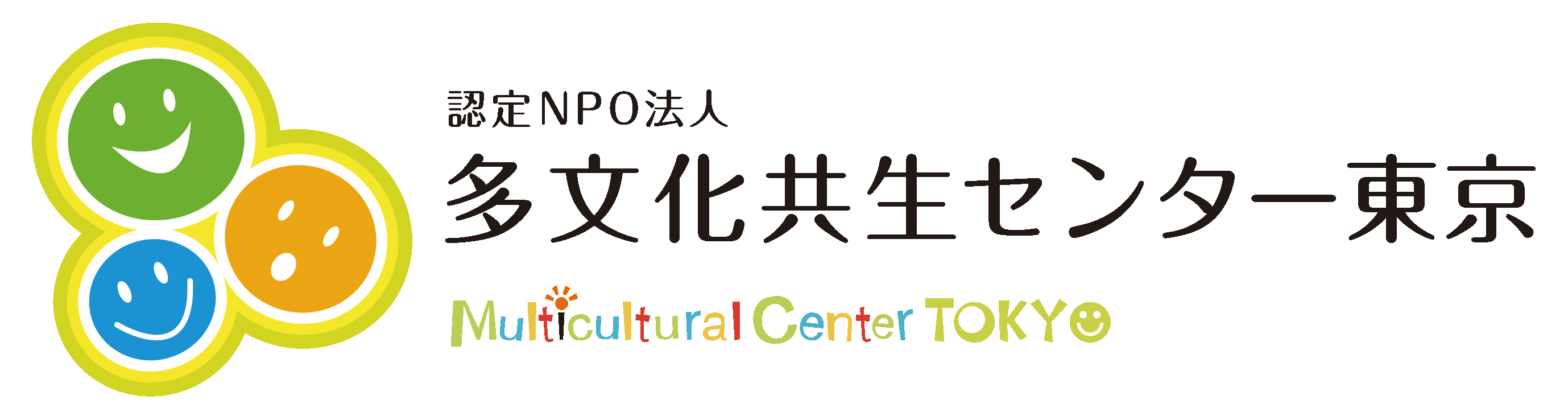 ＜・＞：3丁目74番6号　メゾン荒川Ⅱ　201号　：～　10:00～18:00TEL＆FAX：03-6807-7937・「」から1２（3）
・JR「」から５　　・「」5・「」から９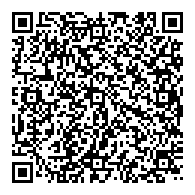 ・webからgoogle form  ・Faxでを 　Fax：03-6807-7937・Email でウェブにあるにいてる　メールアドレス：info@tabunka.or.jp　　　　　　※720（）までにしみをしてください。----------------------------------　　-------------------------------------たぶんかフリースクールのコースにしみます。
の：　     　　　　　　　　　　　　　 　 Tel（）：　　　　　　 　　　   　　の　：　　     　　　　　　　　　　　　　Tel（）：　　　　　　　　 　 　　　：　　　　　　　　　　　　　　　　　　　　　　   　　　　　　　　　　　　 　　　Eメールアドレス　：　　　　　　　　　　　　　　　　@　　　　　　　　　　　　　　　　　（にた）　：　　　　　　　　　　　　　　　　　　　　　　　　　　　っている（）：　　　　　　　　　　　　　　　　　　 　:　　　  　 　スケジュール・15：00－15：50／／16：00－16：50／／　/ レベルのクラス。のための／の。・、ともにレベルクラス。クラスからのためのクラスまで。（み）１４，０００　　 （11,000円）＋　コピー・（2,000円）＋  （1,000円）　・アクセス　：NPO　センター　しみ